Игровой самомассаж пальцев рук с использованием тактильного коврика. (консультация для воспитателей и логопедов ДОУ)	Как известно, массаж – это мощный биологический стимулятор, воздействующий на сократительные способности и работоспособность мышц массируемой кисти руки, а так же на эластичность связок и суставов. Массаж кистей рук является эффективным средством развития тонких движений пальцев, одним из средств коррекции нарушений речи, имеет развивающее – оздоровительное воздействие.  Игровой самомассаж – это уникальная тактильная гимнастика, стимулирующая кору головного мозга. Он является эффективным средством совершенствования  психический функций: внимания, памяти, зрительно – моторной координации,  развития речевой и творческой сфер.	Весёлые стихи, сюжеты, обыгрывающие массажные действия, их простота, доступность, возможность использования в различной обстановке, в любое время содействуют снижению двигательной и эмоциональной расторможенности, коррекции гиперактивности.	Тактильный коврик, разделённый на 4 сектора содержит колечки и пуговицы разной формы и величины. Его удобно разместить на любой горизонтальной поверхности. Тактильный коврик при необходимости легко стирать.	Приёмы игрового самомассажа с использованием тактильного коврика.Нажимание ладонями и тыльными сторонами ладоней на разные сектора тактильного коврика.Нажимание поочерёдно пальцами левой и правой руки на пуговицы и колечки.«Ходьба» по пуговицам указательным и средним пальцами с одновременным счётом пуговиц, проговариванием потешек, чистоговорок, коротких стихов.Игра «Ладонь – кулак – ребро» на тактильном коврике.Проговаривание слов с автоматизируемыми звуками  с одновременным нажатием пальцами  на пуговицы или колечки тактильного коврика. Проводить игровой самомассаж с использованием тактильного коврика рекомендуется в виде отдельного 5 – ти минутного занятия, ежедневно, или в виде динамической паузы на индивидуальных занятиях.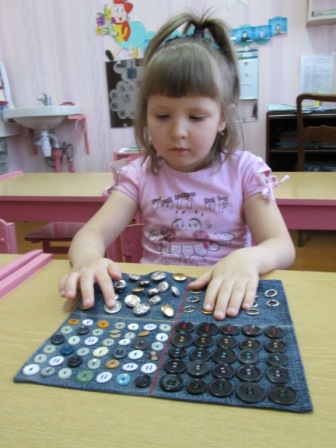 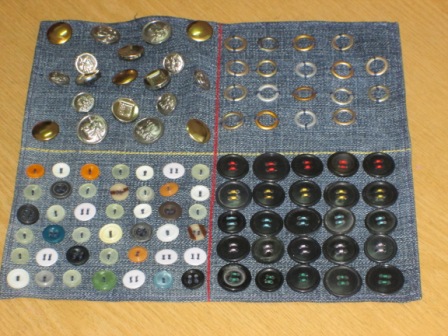 